Your recent request for information is replicated below, together with our response.How many mental health-related incidents in Inverclyde did police respond to in 2019, 2020, 2021, 2022 and 2023.For each of the above years, what percentage of the overall police callouts in Inverclyde did mental health-related incidents make up?Please note the caveats at the bottom of the table.2. What initiatives/teams do police in Inverclyde have in place to deal with mental health-related incidents?Distress Brief Intervention (DBI) is in place in Inverclyde for officers to utilise when suitable. We do not have any initiatives as such but work closely with partners to support mental health as well as respond on a daily basis to concern for person calls.3. When was the Distress Brief Intervention programme introduced in Inverclyde? The DBI programme was introduced in 2021. First police referrals from Inverclyde were in June 2021.4. Since its introduction, how many times have officers utilised the protocol to refer individuals to third sector organisations for assistance? There has been 138 referrals submitted since DBI was introduced.If you require any further assistance, please contact us quoting the reference above.You can request a review of this response within the next 40 working days by email or by letter (Information Management - FOI, Police Scotland, Clyde Gateway, 2 French Street, Dalmarnock, G40 4EH).  Requests must include the reason for your dissatisfaction.If you remain dissatisfied following our review response, you can appeal to the Office of the Scottish Information Commissioner (OSIC) within 6 months - online, by email or by letter (OSIC, Kinburn Castle, Doubledykes Road, St Andrews, KY16 9DS).Following an OSIC appeal, you can appeal to the Court of Session on a point of law only. This response will be added to our Disclosure Log in seven days' time.Every effort has been taken to ensure our response is as accessible as possible. If you require this response to be provided in an alternative format, please let us know.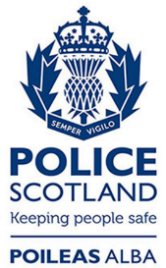 Freedom of Information ResponseOur reference:  FOI 24-0585Responded to:  25 March 202420192020202120222023Mental health related incidents350358442365315Percentage of callouts relating to mental health incidents1.61.72.32.01.6All statistics are provisional and should be treated as management information. All data have been extracted from Police Scotland internal systems and are correct as at 12/03/2024.1. The data was extracted using the incident's raised date.2. Out of Force and error incidents have been removed.3. Mental Health Incidents have been identified whereby the Storm Incident has the Disposal Code 'PW13' (Mental Health Related) recorded.